			Naše značka		Vyřizuje/linka			Nové Město na Moravě			MUNMNM/7597/2022	Filová/566598336			22.3.2022ROZHODNUTÍo prominutí místního poplatku a jeho příslušenství z důvodu mimořádné událostiMěstský úřad Nové Město na Moravě, jako správce místních poplatků (dále jen „správce poplatku“), podle ust. § 16b zákona č. 565/1990 Sb., o místních poplatcích, ve znění pozdějších předpisů (dále jen „zákon o místních poplatcích“), a ust. § 259 zákona č. 280/2009 Sb., daňový řád, ve znění pozdějších předpisů,rozhodl z moci úřední takto:I.a) Poplatníkům místního poplatku z pobytu dle ust. § 3 zákona o místních poplatcích (dále jen „poplatek z pobytu“)se promíjímístní poplatek z pobytu, stanovený obecně závaznou vyhláškou města č. 2/2021, za poplatkové období od 1.1.2022 do 31.12.2022, splatný nejpozději do 15. dne následujícího čtvrtletí, včetně příslušenství, z důvodu mimořádné události.I.b) Poplatníkům místního poplatku za obecní systém odpadového hospodářství dle ust. § 10d zákona o místních poplatcích (dále jen „poplatek za obecní systém odpadového hospodářství“)se promíjímístní poplatek za obecní systém odpadového hospodářství, stanovený obecně závaznou vyhláškou města č. 3/2021, za poplatkové období od 1.1.2022 do 31.12.2022, splatný do 31.12.2022, včetně příslušenství, z důvodu mimořádné události.I.c) Poplatníkům místního poplatku ze psů dle ust. § 2 zákona o místních poplatcích (dále jen „poplatek ze psů“)se promíjímístní poplatek ze psů, stanovený obecně závaznou vyhláškou města č. 3/2019, za poplatkové období od 1.1.2022 do 31.12.2022, splatný do 31.3.2022, včetně příslušenství, z důvodu mimořádné události.II. Prominutí místního poplatku z pobytu, za obecní systém odpadového hospodářství a ze psů podle bodu I.a, I.b, I.c tohoto rozhodnutí se vztahuje na fyzické osoby, které přichází do České republiky z Ukrajiny v souvislosti s válečným konfliktem na Ukrajině, a to ode dne právní moci tohoto rozhodnutí.III. Rozhodnutí je podle ust. § 16b odst. 3 zákona o místních poplatcích oznámeno vyvěšením na úřední desce a zároveň zveřejněním způsobem umožňujícím dálkový přístup.Odůvodnění:V souvislosti s válečným konfliktem na Ukrajině, který je považován za mimořádnou událost, přichází do České republiky z Ukrajiny velký počet fyzických osob, které disponují minimálními finančními prostředky a majetkem. S ohledem na jejich osobní, psychické a majetkové poměry, které vedou k výraznému snížení jejich platebních schopností, správce poplatku rozhodl za účelem zmírnění jejich tíživé situace, přistoupit k výše uvedenému opatření, které spočívá v prominutí poplatku z pobytu, za obecní systém odpadového hospodářství a ze psů, za poplatkové období od 1.1.2022 do 31.12.2022,  včetně příslušenství, všem postiženým poplatníkům.Poučení:Proti tomuto rozhodnutí nelze uplatnit opravné prostředky (ust. § 259 odst. 4 daňového řádu).Ing. Jaroslav Koutník v.r.vedoucí odboru finančního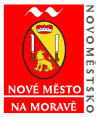 Městský úřad Nové Město na Moravěodbor finančníV r a t i s l a v o v o    n á m ě s t í  1 0 3,5 9 2  3 1   N o v é   M ě s t o   n a   M o r a v ě 